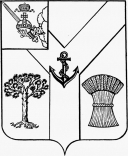 АДМИНИСТРАЦИЯ МЕЖДУРЕЧЕНСКОГО МУНИЦИПАЛЬНОГО ОКРУГАВОЛОГОДСКОЙ ОБЛАСТИПОСТАНОВЛЕНИЕОт  02.02.2023  № 63                 с. ШуйскоеОб  Инвестиционном  советеМеждуреченского муниципального округа В целях повышения эффективности формирования инвестиционной политики Междуреченского муниципального округаАдминистрация округа ПОСТАНОВЛЯЕТ:1. Создать  Инвестиционный совет   Междуреченского муниципального округа.2. Утвердить Положение об Инвестиционном совете Междуреченского муниципального округа  (приложение № 1).3. Утвердить состав Инвестиционного совета Междуреченского муниципального округа  (приложение № 2).4. Утвердить порядок отбора  приоритетных инвестиционных проектов Междуреченского муниципального округа (приложение №3). 5. Контроль за исполнением настоящего постановления оставляю за собой.6. Настоящее постановление подлежит официальному опубликованию в газете «Междуречье» и размещению на сайте Представительного Собрания округа в информационно-телекоммуникационной сети «Интернет».Глава округа                                                                                          А.А. ТитовСоставИнвестиционного совета Междуреченского муниципального округа*- по согласованию                                                                                             Утвержденпостановлением                                                                 администрации округа                                                                от 02.02.2023 № 63Приложение № 3                                     ПОРЯДОКОТБОРА ПРИОРИТЕТНЫХ ИНВЕСТИЦИОННЫХПРОЕКТОВ МЕЖДУРЕЧЕНСКОГО МУНИЦИПАЛЬНОГО ОКРУГА1. Общие положения1.1. Порядок отбора приоритетных инвестиционных проектов Междуреченского муниципального округа (далее - Порядок) определяет механизм отбора инвестиционных проектов, претендующих на получение статуса приоритетного инвестиционного проекта Междуреченского муниципального округа.1.2. Для целей настоящего Порядка используются следующие понятия:        -  отбор приоритетных инвестиционных проектов Междуреченского муниципального района (далее - Отбор) - комплекс действий, направленных на выявление соответствия инвестиционного проекта, представленного к отбору, критериям, установленным Порядком; - заявитель - любой заинтересованный субъект инвестиционной деятельности, подающий заявку на присвоение инвестиционному проекту статуса приоритетного инвестиционного проекта Междуреченского муниципального округа в соответствии с Порядком (далее - Заявитель).2. Организация проведения Отбора2.1. Отбор проводится инвестиционным Советом.2.2. Для получения статуса приоритетного инвестиционного проекта Междуреченского муниципального округа  Заявитель представляет заместителю председателя Совета следующие документы:-   заявление (в произвольной форме);- бизнес-план с расчетом критериев экономической и социальной значимости инвестиционного проекта, налоговых поступлений с учетом и без учета предоставления муниципальной поддержки, объемов требуемой муниципальной поддержки, а также срока окупаемости инвестиционных затрат; - эскизный проект, техническую или иную документацию, отражающую соответствие инвестиционного проекта критериям, установленным Порядком.Заявитель по своей инициативе может представить любые дополнительные документы.Заместитель председателя Совета может дополнительно запросить у Заявителя представление иных документов в зависимости от момента подачи заявления и специфики инвестиционного проекта.2.3. Указанные в пункте 2.2 Порядка документы могут подаваться Заявителем на стадии структурирования инвестиционного проекта.2.4. При подготовке к реализации комплекса инвестиционных проектов документы, перечисленные в пункте 2.2 настоящего раздела, представляются по каждому инвестиционному проекту. Решение о присвоении инвестиционному проекту статуса приоритетного инвестиционного проекта Междуреченского муниципального округа принимается по каждому инвестиционному проекту отдельно.3. Процедура проведения Отбора3.1.  Организатором Отбора является заместитель председателя Совета.3.2. При приеме документов от Заявителя  заместитель председателя Совета в течение 10 рабочих дней проверяет их на соответствие требованиям, изложенным в разделе 2 Порядка. В случае выявления несоответствий  заместитель председателя Совета возвращает Заявителю документы на доработку с письменным обоснованием возврата.3.3. Документация по инвестиционным проектам, претендующим на получение статуса приоритетного инвестиционного проекта Междуреченского муниципального округа, в случае соответствия требованиям Порядка направляется для рассмотрения на ближайшее заседание Совета.3.4. Совет рассматривает инвестиционный проект и выносит заключение о присвоении или об отказе в присвоении инвестиционному проекту статуса приоритетного инвестиционного проекта Междуреченского муниципального округа.Совет проводит комплексную экспертизу инвестиционного проекта на соответствие следующим критериям Отбора:3.4.1. Ярко выраженный социальный характер инвестиционного проекта.3.4.2. Направленность инвестиционного проекта на диверсификацию экономики округа.3.4.3. Существенное улучшение имиджа округа во внешней среде при реализации инвестиционного проекта.3.4.4. Направленность инвестиционного проекта на решение инфраструктурных проблем округа.3.4.5. Развитие высокотехнологичных отраслей/производств округа при реализации инвестиционного проекта.3.4.6. Применение кластерного подхода при реализации инвестиционного проекта.3.4.7. Высокая экономическая эффективность инвестиционного проекта.3.5. По результатам экспертизы инвестиционного проекта на его соответствие критериям, указанным в пункте 3.3 Порядка, происходит голосование членов Совета на предмет соответствия инвестиционного проекта каждому из критериев Отбора поочередно (квалифицированным большинством голосов).Для присвоения инвестиционному проекту по результатам голосования статуса приоритетного инвестиционного проекта Междуреченского муниципального округа инвестиционный проект должен соответствовать не менее пяти перечисленным критериям.Для принятия решения о соответствии инвестиционного проекта тому или иному критерию Отбора Совет вправе привлекать экспертов.3.6. Решение Совета оформляется протоколом, в котором помимо решения о присвоении или об отказе в присвоении инвестиционному проекту статуса приоритетного инвестиционного проекта Междуреченского муниципального округа указываются конкретные формы поддержки (в случае их наличия) и рекомендации о направлении проекта на Инвестиционный Совет при Губернаторе Вологодской области. 3.7. В случае установления факта недостоверности сведений, содержащихся в документах, представленных Заявителем, либо сокрытия фактов, указывающих на несоответствие инвестиционного проекта требованиям  Порядка  Совет вправе снять с инвестиционного проекта статус приоритетного инвестиционного проекта Междуреченского муниципального округа  на любом этапе подготовки к реализации или реализации решением, закрепленным протоколом очередного заседания  Совета, в части предоставления форм поддержки, установленных для данного инвестиционного проекта.ПОЛОЖЕНИЕоб  Инвестиционном совете Междуреченского муниципального округа(далее - Положение)     Настоящее Положение определяет основные цели, задачи, полномочия и порядок деятельности Инвестиционного совета  Междуреченского муниципального округа  (далее - Совет).Общие положения          1.1. Совет  является постоянно действующим совещательным органом  по развитию инвестиционного потенциала Междуреченского  муниципального округа.1.2. В своей деятельности Совет руководствуется Конституцией Российской Федерации, федеральными законами, нормативными правовыми актами  Вологодской области, Междуреченского муниципального округа, а также настоящим Положением.                                           2. Цели и задачи  Совета2.1.Основными целями Совета являются:-формирование благоприятных условий для привлечения инвестиций и реализации инвестиционных проектов на территории Междуреченского муниципального округа;-формирование открытого информационного пространства при осуществлении инвестиционной деятельности на территории округа.2.2. Основными задачами Совета являются:-определение приоритетных направлений и стратегии инвестиционного развития округа;-содействие экономическому развитию округа;- активное сотрудничество с  инвестиционной инфраструктурой области;-создание и развитие механизмов роста инвестиционной активности в округе;-рассмотрение и анализ результатов инвестиционной деятельности, осуществляемой на территории округа;-отбор приоритетных инвестиционных проектов Междуреченского муниципального округа и их одобрение для инвестиционного Совета при Губернаторе Вологодской области.3. Полномочия  Совета 3.1. К полномочиям Совета относятся: - оценка местных ресурсов и определение точек роста; - подготовка и формирование инвестиционных площадок; - решение вопросов взаимоотношений с местными предприятиями,реализующие программы развития;- подготовка и корректировка инвестиционного паспорта округа;- внесение предложений в Стратегию  социально-экономического  развития территории;- подготовка предложений по внесению изменений в нормативную базу с целью  снятия административных барьеров.                                4. Состав и организация Совета4.1. Совет состоит из председателя Совета, заместителя председателя Совета, секретаря и  членов Совета. Все члены Совета при принятии решений обладают равными правами.4.2. Председателем Совета является Глава округа, который:-руководит работой Совета и планирует его деятельность;-председательствует на заседаниях Совета;-определяет повестку заседания Совета;-назначает дату и время, место проведения заседаний;-ведет заседание, утверждает протокол Совета;-ставит на голосование принимаемые Советом решения, организует голосование и подсчет голосов, оглашает результаты голосования;-осуществляет контроль за выполнением решений, принятых Советом.4.3. В случае отсутствия  председателя Совета его полномочия исполняет заместитель председателя Совета.                               5. Порядок работы Совета5.1. Формой работы Совета являются заседания.Заседания проводятся по мере необходимости, но не реже одного раза в квартал.5.2. Заседание Совета правомочно, если на нем присутствует не менее двух третей его членов.5.3. Заседание  Совета протоколируется секретарем Совета. Оформленный протокол в течение трех рабочих дней после заседания Совета представляется на утверждение председателю Совета.В протоколе фиксируются вопросы, поставленные на обсуждение в ходе заседания Совета, и принятые по ним решения.Решения Совета принимаются открытым голосованием простым большинством голосов его членов, присутствующих на заседании. При равенстве голосов решающим голосом является голос председателя Совета или заместителя председателя Совета, исполняющего его обязанности.5.4. Для участия в обсуждении отдельных вопросов на заседания Совета могут быть приглашены должностные лица администрации округа, структурных подразделений администрации округа, представители общественных и иных организаций.Титов А.А.-Глава округа, председатель Совета;Логинова Т.Г. Елина Т.А.                                                                                                 --заместитель Главы округа, заместитель председателя Совета;начальник отдела экономики администрации округа, секретарь Совета.Члены Совета:Ветрова Н.А.Пуравец Е.В.Дудин А.А.---И.о.начальника управления финансов администрации округа;начальник отдела имущественных отношений администрации округа;консультант отдела имущественных отношений администрации округа;Душенькин Д.А.Пальникова Е.П.--начальник отдела строительства и ЖКХ администрации округа;-   начальник управления по развитию территории    администрации округа;Гоглев П.Г.-Директор ООО «Монза»*;Каюмов К.С.-ИП*;Дрелинский А.Е.-ИП*;Никитин В.А.-заместитель директора ООО «Холбит»*;Лукичев Д.Г.Логинов  Н.К.Ветюков А.С.-- -  Директор ООО «Приток»*;Начальник Междуреченского лесохозяйствен-ного участка Грязовецкого лесхоз-филиала САУ ЛХ ВО «Вологдалесхоз»*;Депутат Представительного Собрания Междуреченского муниципального округа*.Ветюков А,С.